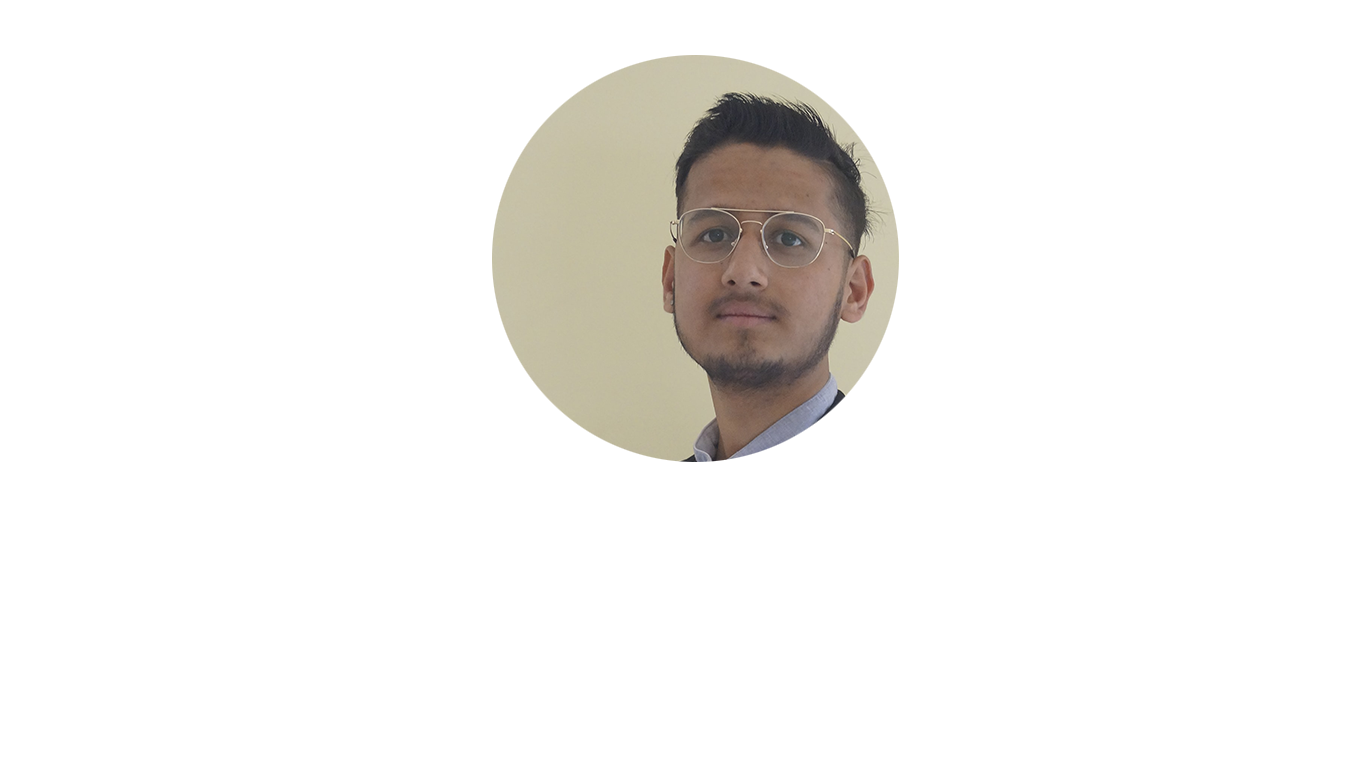 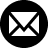 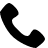 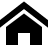 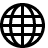 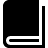 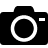 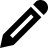 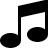                       Check out:		Aayush Joshihttps://www.youtube.com/channel/UCkDfpy8UhXRPA-LrbYc7f8Q?view_as=subscriber
		Please Subscribe                   Visit:Online Notes NepalFor more designs Link: https://onlinenotesnepal.com/